UỶ BAN NHÂN DÂN HUYỆN GIA LÂM             TRƯỜNG MẦM NON PHÚ THỊ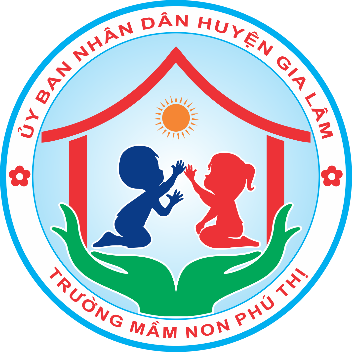     GIÁO DỤC KỸ NĂNG SỐNG CHO TRẺ MẦM NONĐề tài: Dạy trẻ kĩ năng phòng tránh tai nạn đuối nướcLứa tuổi: Mẫu giáo lớn A3 (5 - 6 tuổi)Số lượng trẻ: 24 - 30 trẻThời gian tổ chức: 30 - 35 phútGiáo viên thực hiện:  Lê Ngọc Thúy                                  Nguyễn Thị ĐoànNăm học: 2023-2024I.Mục đích – yêu cầu1.Kiến thức: - Trẻ biết được thế nào là đuối nước.- Trẻ biết một số nơi nguy hiểm dễ xảy ra tai nạn đuối nước như: ao, hồ, sông suối, bể bơi, hồ nước, bồn tắm, chum nước, chậu nước…- Trẻ biết  một số cách xử lý tự nhiên khi gặp người bị đuối nước : hô hoán, gọi người lớn giúp đỡ, ném những vật nổi như: can nhựa, miếng sốp, phao, dây thừng...- Trẻ biết cách phòng tránh đuối nước : không chơi một mình gần khu vực có nguy cơ đuối nước, mặc áo phao khi tham gia các hoạt động trên sông nước, đi cùng người lớn, tuân thủ các quy định khi đi tàu, bè.2. Kỹ năng : - Trẻ có kỹ năng phản ứng nhanh khi gặp trường hợp bị đuối nước : hô hoán, gọi người lớn, ném phao, can nhựa, dây thừng..- Trẻ có kỹ năng thực hành : mặc áo phao đúng cách.- Trẻ có kĩ năng thảo luận nhóm-Trẻ có kĩ năng thao tác trên máy tính (ipad)3.Thái độ : - Trẻ hào hứng tham gia các hoạt độngII.Chuẩn bị  : +Địa điểm tổ chức: Phòng Steam+ Đội hình dạy trẻ: Linh hoạt+ Đồ dùng: * Của  cô : - Giáo án, powerpoint, áo phao, video về tai nạn đuối nước,- Nhạc bài “I like to swim”, - Máy tính, - Máy chiếu- Khung tranh - Nhạc trò chơi* Của trẻ : - Mỗi trẻ 1 áo phao- Ipad	- Thẻ chữ cái A, B, C- Tranh khổ A3 in màu các hình ảnh nguy cơ đuối nước và không đuối nước.III. Cách tiến hànhHoạt động của giáo viênHoạt động của trẻ1.Ổn định tổ chức, gây hứng thú : - Cô cho trẻ vận động bài : I like to swim- Cô trò chuyện với trẻ về nội dung bài hát.2. Phương pháp và hình thức tổ chức : *Hoạt động 1:  Cách phòng tránh đuối nước Cô cho trẻ xem video- Các con thấy tình huống gì đã xảy ra?- Tại sao lại xảy ra tình huống này?- Chị của bạn ấy đã làm gì?- Chị có cứu được em không?Cô khái quát lại nội dung của video- Các con có biết thế nào là đuối nước không?=> Cô chốt. Đuối nước là hiện tượng khi bị nước xâm nhập vào mũi, miệng gây khó thở hoặc ngạt thở lâu dẫn đến tử vong hoặc tổn hại cho hệ thần kinh đấy các con ạ.- Qua video trên các con rút ra bài học gì?=> Giáo dục: Qua video này các con nhớ: ngã xuống nước là nguy cơ rất cao sẽ tử vong đối với những người không biết bơi nên các con không đi chơi một mình ở khu vực có thể xảy ra đuối nước.- Những nơi nào có thể xảy ra tai nạn đuối nước? Cô cho trẻ về nhóm:  + Nhóm 1: Cô cho trẻ quan sát và thảo luận để chọn và phân loại ra những hình ảnh nơi có nguy cơ và nơi không có nguy cơ xảy ra tai nạn đuối nước.+ Nhóm 2: Trẻ dùng IPAD tìm hiểu trên google lựa chọn phân loại những hình ảnh nơi có nguy cơ và nơi không có nguy cơ xảy ra tai nạn đuối nước. - Đại diện nhóm sẽ lên thuyết trình về những hình ảnh đó.- Cô nhận xét và chính xác hóa trên powerpoint về những nơi có nguy cơ xảy ra tai nạn đuối nước và nơi không có nguy cơ xảy ra tai nạn đuối nước.*Hoạt động 2: Cách xử lý khi gặp tình huống người bị đuối nước-Cô cho trẻ xem video - Đàm thoại theo video: + Bi bị làm sao vậy? - Nếu trong tình huống bạn bị ngã xuống nước thì trẻ sẽ phải làm gì?=> Cô khái quát:  Khi gặp người bị ngã xuống nước con phải bình tĩnh, và chọn nơi đứng đảm bảo an toàn cho mình, tiếp theo các con phải hô hoán thật to để gọi người cứu giúp: - Trẻ xem video bạn Bi đã được cứu như thế nào?- Cô cho trẻ thực hành kêu cứu gặp người bị đuối nước.- Hỏi trẻ tình huống nếu không có người đến cứu trẻ sẽ làm gì?- Cho trẻ kể những vật có thể nổi để cứu người khi bị đuối nước?- Đưa ra tình huống đi dã ngoại ở khu trang trại Erahouse trong khu trang trại có rất nhiều khu trải nghiệm, có hồ cá to và đẹp, khi đến đó quan sát các loại cá nếu giả sử có một bạn mải chơi chẳng may bị trượt chân ngã xuống hồ, gặp tình huống này trẻ sẽ làm gì?Giáo dục trẻ: Tuyệt đối không được nhảy xuống cứu bạn vì trẻ còn nhỏ không biết bơi sẽ gặp nguy hiểm dạy trẻ phải hô hoán và tìm những người lớn đến cứu giúp!-  Vậy để tránh tai nạn đuối nước xảy ra thì các con cần phải làm gì? => Cô chốt.+ Không được đến chơi gần ao hồ, sông, suối…+  Khi đi du lịch thì phải lắng nghe và đi cùng người lớn hướng dẫn. +  Đi bể bơi phải mặc áo phao và đăng kí khóa học bơi.Hoạt động 3: ôn luyện củng cố.+ Trò chơi 1: Thử tài bé yêuCô nêu cách chơi:Cô chia trẻ làm 5 nhóm chơi, các nhóm phải lắng nghe các câu hỏi và lựa chọn các đáp án A, B, C. Thời gian suy nghĩ 5s đội nào chọn đáp án đúng sẽ được thưởng bông hoa thành tích, kết thúc trò chơi đội nào nhiều bông hoa thành tích đội đó dành chiến thắng.Câu 1: Bé hãy chọn những nơi thường xảy ra tai nạn đuối nước?A. Hình ảnh những nơi có thể xảy ra đuối nướcB. Hình ảnh khácCâu 2. Bạn Tôm đang chơi gần bể bơi, chẳng may ngã xuống, khi gặp tình huống này các con sẽ làm gì?A. Bình tĩnh, đứng xa bể bơi, hô hoán gọi nguời lớn đến giúp. (Hình ảnh kèm theo)B. Sợ hãi khóc to gọi bạn (Hình ảnh kèm theo)C. Nhảy xuống cứu bạn ngay. (Hình ảnh kèm theo)Câu 3: Các con hãy chọn hình ảnh cách mặc áo phao đúng A. Hình ảnh trẻ mặc áo phao saiB. Hình ảnh trẻ mặc áo phao đúng cáchCâu 4: Những vật có thể ném xuống giúp người đuối nước A. Hình ảnh: can nhựa, phao tròn, xốpB. Hình ảnh: mũ bảo hiểmC. Hình ảnh: cái ôCâu 5: Để phòng tránh tai nạn đuối nước, các con sẽ phải làm gì?A. Các bé chơi ở gần ao hồ, sông suối (hình ảnh kèm theo)B. Khi đi bơi, các bé mặc áo phao và tuân thủ quy định khu vực bơi (hình ảnh kèm theo)C.  Trẻ đi ra tắm biển không có người lớn đi cùng và không mặc áo phao (hình ảnh kèm theo)- Cô nhận xét các đội chơi.+ Trò chơi 2: Đội cứu hộ nhí tài ba - Cô phổ biến cách chơi, luật chơi.Cách chơi: Cô chia thành hai đội chơi xếp thành hai hàng dọc sau đó lần lượt từng trẻ bật qua chướng ngại vật. Tiếp theo các con sẽ mặc áo phao thật nhanh chọn những vật có thể cứu được người bị đuối nước, sau đó chạy về đập tay bạn tiếp theo bạn tiếp theo chạy lên mặc áo phao và chọn chọn những vật có thể cứu được người bị đuối nước cứ thế cho đến bạn cuối cùng  . Đội nào mặc nhanh nhất, đúng nhất đội đó dành chiến thắng Luật chơi: Chơi theoluaatj tiếp sức, trẻ tiếp theo chỉ được chơi sau khi được bạn về đập tay tiếp sức. Đội nào hết trẻ mặc áo phao nhanh nhất và chọn được nhiều đồ vật có thể cứu người đuối nước nhiều nhất đội đó dành chiến thắng.  - Cô tổ chức cho trẻ chơi.- Cô nhận xét trẻ chơi.3. Kết thúc hoạt động.Cô nhận xét kết thúc và tuyên dương trẻ - Trẻ vận động-  Trẻ trả lời- Trẻ xem video- Trẻ trả lời- Trẻ trả lời- Trẻ trả lời- Trẻ lắng nghe-Trẻ trả lời- Trẻ lắng nghe-Trẻ trả lời-Trẻ thảo luận- Trẻ lắng nghe- Trẻ xem video- Trẻ trả lời- Trẻ lắng nghe- Trẻ trả lời-Trẻ trả lời-Trẻ trả lời-Trẻ trả lời-Trẻ lắng nghe cô.-Trẻ trả lời- Trẻ lắng nghe-Trẻ chơi- Trẻ trả lời-Trẻ chơi trò chơi.-Trẻ lắng nghe- Trẻ chơi - Trẻ lắng nghe